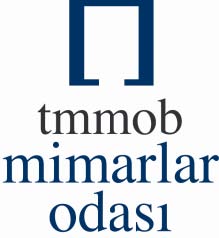 XVII. ISTANBUL INTERNATIONALARCHITECTURE AND URBAN FILMS FESTIVALDOCUMENTARY & ANIMATION FILMS COMPETITIONENTRY FORMLAST ENTRY DATE: August 1, 2023Whatever the original format of the film is, an H.264 format with MP4 extension can be send via data transfer programs such as Vimeo, WeTransfer, etc. and web sites such as Filmfreeway.Film title:Documentary:						Animation:Director:Format:Duration:Production date:Synopsis:Script:Producer:Camera:Editing:Music:Awards:Director biographie:Distribution address:Phone:e-mail:web page:Please fill this form readable , you can send to archfilmfest@archfilmfest.org address.I confirm that the information above is true and enter the competition by accepting the terms of agreement.  Name-Surname-Signature